登　園　許　可　証（医師記入）園児名　　　　　　　　　　　　　　　保育所は乳幼児が集団で長時間生活を共にする場です。感染症の集団発症や流行をできるだけ防ぐことで、子どもたちが一日快適に生活できるよう下記の感染症について意見書の提出をお願いします。○医師が記入した意見書が必要な感染症上記の疾患は学校保健法の規定により、医師の許可をいただいてからの登園になります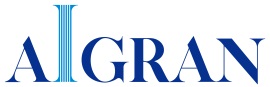 疾患名登園停止期間の基準1麻しん（はしか）解熱後３日経過するまで2インフルエンザ症状した後５日を経過し、かつ解熱した後３日を経過するまで3風しん発疹が消失するまで4水痘（水ぼうそう）すべての発疹が痂皮化（かさぶた）するまで5流行性耳下腺炎　（おたふくかぜ）腫脹が発現した後５日を経過し、かつ全身状態が良好になるまで6結核感染の恐れがないと医師が認めるまで7咽頭結膜熱（プール熱）主な症状が消え２日経過するまで8流行性角結膜炎結膜炎の症状が消失するまで9百日咳特有の咳が消失するまで（抗菌薬を決められた期間服用する。５日間服用後は医師の指示に従う。）10腸管出血性大腸菌感染症（O157、O26、O111等）症状が治まり、かつ抗菌薬による治療が終了し48時間をあけて連続２回の検便によっていずれも菌陰性が確認されたもの11急性出血性結膜炎感染の恐れがないと医師が認めるまで12髄膜炎菌性髄膜炎感染の恐れがないと医師が認めるまで